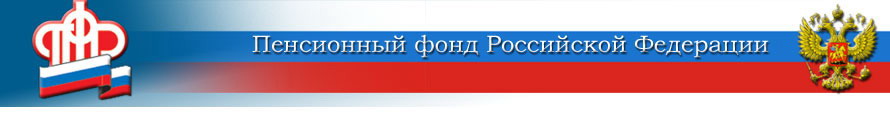 ГОСУДАРСТВЕННОЕ УЧРЕЖДЕНИЕ –ОТДЕЛЕНИЕ ПЕНСИОННОГО ФОНДА РОССИЙСКОЙ ФЕДЕРАЦИИПО ЯРОСЛАВСКОЙ ОБЛАСТИУ медиков, работавших с больными COVID – 19, льготный пенсионный стаж учитывается в двойном размере           Действующим пенсионным законодательством право на досрочное назначение страховой пенсии медицинским работникам,  осуществлявшим лечебную и иную деятельность по охране здоровья населения не менее 25 лет в сельской местности или 30 лет в городах, сельской местности и поселках городского типа.   При исполнении медицинскими работниками своих трудовых обязанностей повышенный риск для их здоровья влечет непосредственный контакт при лечении пациентов с коронавирусной инфекцией и подозрением на нее. В связи с этим обстоятельством Правительство РФ своим Постановлением от 6 августа 2020 года № 1191 установило льготный порядок исчисления специального страхового стажа, дающего право на досрочную пенсию по старости. Так, один день оказания медицинской помощи больным должен был засчитываться в специальный страховой стаж как два дня, и действовала эта норма с 1 января до конца сентября 2020 г.	Постановлением определен круг медицинских работников, к которым применяется льготный порядок исчисления стажа:медицинские работники, занятые оказанием медицинской помощи пациентам с COVID-19 в стационарных условиях;медицинские работники, занятые оказанием скорой, в том числе специализированной, медицинской помощи пациентами с симптомами ОРВИ и внебольничной пневмонии, в том числе по отбору биологического материала пациентов для лабораторного исследования на наличие COVID-19, а также осуществляющим медицинскую эвакуацию пациентов с подозрением на 
COVID-19;медицинские работники, занятые оказанием первичной медико-социальной помощи пациентам с установленным диагнозом COVID-19 в амбулаторных условиях (в том числе на дому), а также первичной медико-социальной помощи больным с симптомами ОРВИ и внебольничной пневмонии, осуществлением отбора биологического материала пациентов для лабораторного исследования на наличие COVID-19, транспортировкой пациентов в поликлинические отделения, оборудованные под КТ-центры, и иные медицинские организации для проведения инструментального исследования на наличие внебольничной пневмонии.При подсчете страхового стажа периоды работы медицинских работников подтверждаются на основании сведений индивидуального (персонифицированного) учета, которые представляет работодатель. Периоды работы в указанных условиях отражаются в сведениях индивидуального (персонифицированного) учета с кодом «ВИРУС».В связи с изменениями, внесенными в пенсионное законодательство, назначить пенсию медицинские работники смогут не сразу, а по истечении определенного срока, который отсчитывается с момента приобретения необходимого стажа.Пресс-служба Отделения ПФРпо Ярославской области150049 г. Ярославль,проезд Ухтомского, д. 5Пресс-служба: (4852) 59 01 96Факс: (4852) 59 02 82E-mail: smi@086.pfr.ru